Supplemental Information for “Recommended Metric for Tracking Visibility Progress in the Regional Haze Rule”Brett Gantt, Melinda Beaver, Brian Timin, Phil LorangUnited States Environmental Protection Agency, Research Triangle Park, NC, USAContains 4 pages, 3 tables, 2 figuresTable S1. Percentage of total light extinction by aerosol component for sites in the eastern (east of -100°W) and western (west of -100°W) U.S. for days selected as the 20% haziest and 20% most impaired in 2015 as shown in Figure 1Table S2. Percentage of days in each season selected as the 20% haziest and 20% most impaired in 2015 for sites in the eastern (east of -100°W) and western (west of -100°W) U.S. as shown in Figure 2Table S3. Percentage of natural and anthropogenic light extinction in days selected as the 20% most impaired in 2015 for sites in the eastern (east of -100°W) and western (west of -100°W) U.S. as shown in Figure 4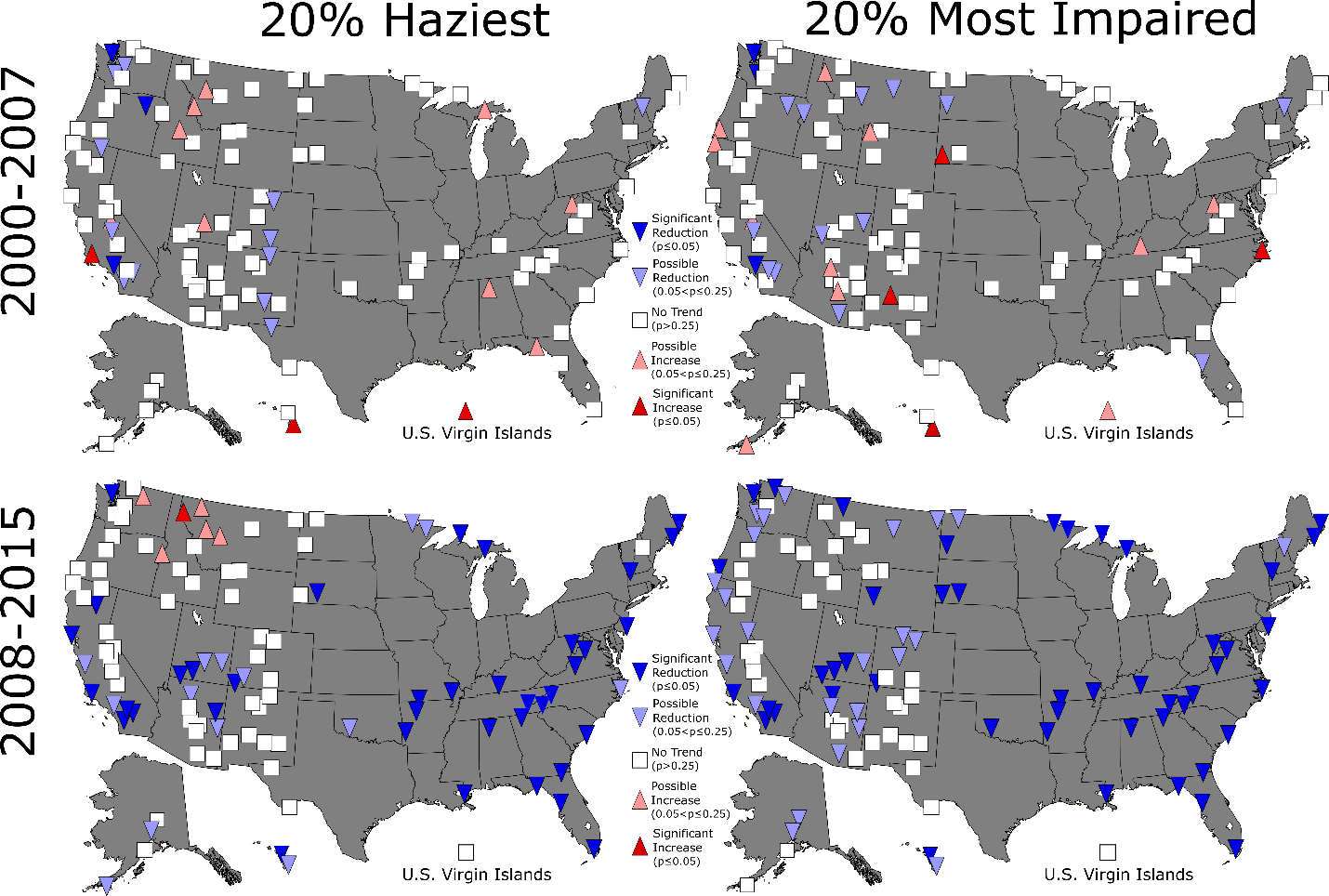 Figure S1. Significance and direction of the linear Pearson correlation coefficient of the deciview trend from 2000 to 2007 (top row) and from 2008 to 2015 (bottom row) for the days selected as the 20% haziest (left column) and 20% most impaired (right column).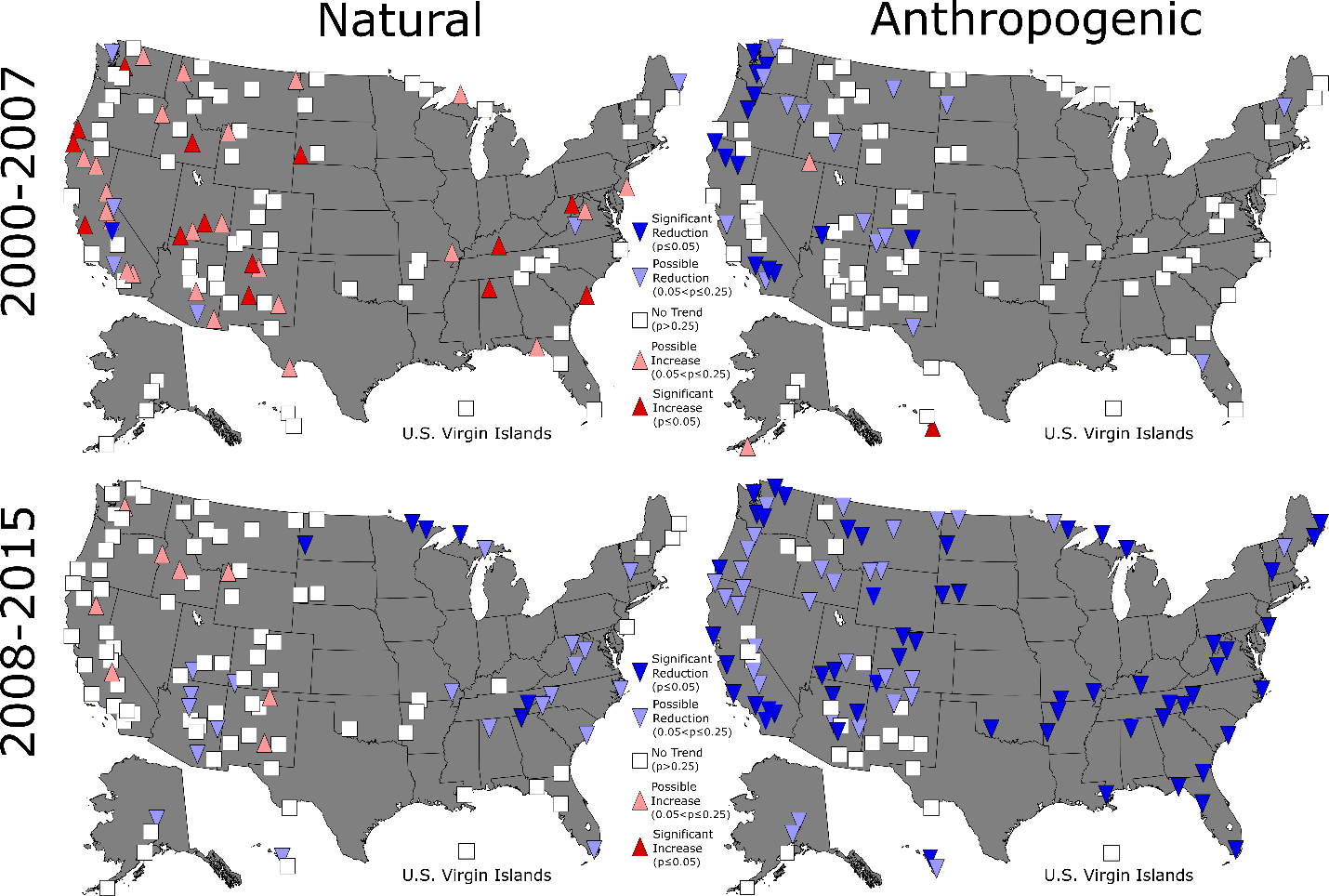 Figure S2. Significance and direction of the linear Pearson correlation coefficient of the natural (left column) and anthropogenic (total-natural; right column) deciview trend on the 20% most impaired days from 2000 to 2007 (top row) and from 2008 to 2015 (bottom row).MetricEastern US (all values in %)Eastern US (all values in %)Eastern US (all values in %)Eastern US (all values in %)Eastern US (all values in %)Eastern US (all values in %)Eastern US (all values in %)Western US (all values in %)Western US (all values in %)Western US (all values in %)Western US (all values in %)Western US (all values in %)Western US (all values in %)Western US (all values in %)MetricSO4NO3OCMECFSCMSSSO4NO3OCMECFSCMSS20% Haziest4813215383238456312320% Most Impaired561715516240152463112MetricEastern US (all values in %)Eastern US (all values in %)Eastern US (all values in %)Eastern US (all values in %)Western US (all values in %)Western US (all values in %)Western US (all values in %)Western US (all values in %)MetricWinterSpringSummerFallWinterSpringSummerFall20% Haziest18224515821521920% Most Impaired3225291416313122FractionEastern US (all values in %)Eastern US (all values in %)Eastern US (all values in %)Eastern US (all values in %)Eastern US (all values in %)Eastern US (all values in %)Eastern US (all values in %)Western US (all values in %)Western US (all values in %)Western US (all values in %)Western US (all values in %)Western US (all values in %)Western US (all values in %)Western US (all values in %)FractionSO4NO3OCMECFSCMSSSO4NO3OCMECFSCMSSNatural2412422212618163146214Anthropogenic7019351306013177130